«Составление рассказа по картине Петровой Т. «Отлет птиц» (для детей старшей группы)Задачи: образовательные – обучать составлять рассказ по картине; расширять знания детей об изобразительном искусстве;развивающие – уточнить словарь по темам: «поздняя осень», «перелетные птицы : насекомоядные и водоплавающие», развивать связную речь; совершенствовать грамматический строй речи; развивать художественное восприятие, развивать логическое мышление, зрительное внимание, творческое воображение;воспитательная – формировать бережное отношение к природе, ее значение для человека.Ход занятия:Воспитатель: Ребята, посмотрите, у нас сегодня гости. Давайте поздороваемся с ними.Дети: Здравствуйте!Воспитатель: Молодцы, садитесь на свои места, начнем?(дети обнаруживают письмо от Карлсона).МОТИВАЦИЯ:Воспитатель: давайте его прочтем:Здравствуйте, ребята. Я сегодня очень доволен. Слетая с крыши, я понял, что я птица! Потому, что я умею летать! Недавно мне подарили замечательную картину. И когда я говорю об этом друзьям, они просят меня рассказать, что на ней нарисовано – а я не умею. Научите меня, пожалуйста! Копию своей картины я передал вашему воспитателю. Надеюсь она вам тоже понравится. Ваш друг, Карлсон. В: Ребята, кто прислал нам письмо? О чем он нас просит? (научить рассказывать о том, что нарисовано на картине)В: Ребята, поможем Карлсону?Д: Поможем.ОСНОВНАЯ ЧАСТЬ:В: ребята, рассмотрите картину, которая называется «Отлёт птиц». Её написала художница Татьяна Петрова. Какое время года изображено на ней?Д: Поздняя осень.В: Какие краски использовал художник для того, чтобы изобразить позднюю осень? Теплые солнечные или холодные серые?Д: Холодные краски.В: кто изображен на картине?Д: птицыВ: а помните, в письме Карлсон сказал, что он птица. А разве он прав? Кто такие птицы?Д: Птицы – это животные, у которых есть клюв, крылья и все тело покрыто перьями.В: а разве Карлсон животное? Кто он? (человек из сказки) Я думаю, мы должны рассказать ему об этом. Согласны? Мы обязательно напишем ему об этом в письме.Итак, давайте вернемся к картине и птицам. Вы знаете, какие птицы улетают первыми в теплые края?Д: Насекомоядные: ласточки, стрижи, скворцы, грачи.В: А последними?Д: Водоплавающие: утки, гуси, лебеди, журавли, цапли, аисты.В: А почему?Д: Пока водоемы не покрыты льдом, они не улетают.В: как вы думаете, какие птицы изображены на картине?Д: Это водоплавающие птицы.В: Как вы думаете, где художник мог нарисовать эту картину?Д: В лесу, у озера, у болота.ФИЗМИНУТКА:В: хотите ненадолго стать птичками? Предлагаю игру «Воздушная тренировка».Сели, встали, сели, всталиИ как птички полетали.Над болотом покружилисьИ на место приземлились.В: Молодцы, ребята, а теперь продолжаем работу по картине. Давайте рассмотрим картину повнимательней. Что вы видите на переднем плане?Д: На переднем плане мы видим стаю лебедей и кулик.В: Как вы узнали, что это лебеди и кулики?Д: Лебеди грациозные птицы с могучими крыльями, шея у них длинная, гибкая, лапы короткие с красными перепонками. А кулик меньше, у них длинные тонкие лапы и клюв. В: Для чего кулику длинные ноги?Д: Чтобы ходить по болоту и не утонуть. В: А кого вы видите у самой воды?Д: У воды стоят журавли: это крупные и длинноногие птицы.В: Какие птицы плавают в озере?Д: В озере плавают утки.В: Каких птиц вы видите в небе?Д: В небе мы видим стаи лебедей и журавлей.К: Ребята, а вы знаете, в старину люди вслед птицам кричали:Возвращайтесь, веснойПоскорее домой.Колесом дорога!(Дети повторяют).В: итак, картину мы рассмотрели, а теперь давайте попробуем составить по ней рассказ, мы же обещали помочь Карлсону. Как называется картина и кто ее автор?«Отлет птиц» художник Петрова ТатьянаА начнем мы свой рассказ с описания времени года. Чтобы вам было легче, я принесла вот такую таблицу. (работаем по таблице)В начале - буква «О» - обозначающая осень и снежинка – «поздняя осень». Наступила поздняя осень. Повторите.дальше  будем рассказывать о природе. Нарисованы: Деревья без листвы и засохшая трава. Лес стоит обнаженный. Трава пожелтела и засохла. Повторите.Далее погода: Дует порывистый, холодный ветер. Небо покрыто тучами, идет моросящий дождь со снегом. Повторите. Дальше мы расскажем о птицах, чем они заняты? Перелетные птицы собираются в стаи и готовятся к отлету в теплые края. На переднем плане мы видим белых лебедей и маленьких куликов. Повторите.У воды собрались журавли. По озеру плавают утки. Повторите.Высоко в небо поднялись стаи журавлей и лебедей. Птицы прощаются с озером и лесом.  Повторите.Теперь мы выразим свое отношение к картине. Какое настроение она вызывает. Картина вызывает грустное, печальное, задумчивое настроение.(Несколько детей описывают картину по частям).В: Молодцы, послушайте внимательно мой рассказ, и может кто-нибудь пожелает рассказать свой описательный рассказ. Отлет птиц.Наступила поздняя осень. Лес стоит обнаженный, темный. Трава пожелтела и засохла. Небо покрыто тучами. Идет моросящий холодный дождь со снегом. Дует порывистый ветер. Перелетные птицы собираются в стаи и готовятся к отлету в теплые края. На переднем плане мы видим белых лебедей и маленьких куликов. У воды собрались журавли. По озеру плавают утки. Высоко в небо поднялись стаи журавлей и лебедей. Птицы прощаются с озером и лесом. - До свидания, птицы, возвращайтесь к нам весной!Картина вызывает грустное осеннее настроение.После воспитатель предлагает одному ребенку описать картину полностью.РЕФЛЕКСИЯ:Ребята, как вы думаете, у нас получилось описать картину?А для чего мы учились это делать? (чтобы помочь Карлсону)Я думаю теперь, получив наше письмо с вашими рассказами, он точно сможет рассказать друзьям, что нарисовано не его любимой картине.В: Молодцы, ребята. Вы хорошо поработали и смогли помочь сказочному другу.Здравствуйте, ребята. Я сегодня очень доволен. Слетая с крыши, я понял, что я птица! Потому, что я умею летать! Недавно мне подарили замечательную картину. И когда я говорю об этом друзьям, они просят меня рассказать, что на ней нарисовано – а я не умею. Научите меня, пожалуйста! Копию своей картины я передал вашему воспитателю. Надеюсь она вам тоже понравится. Ваш друг, Карлсон. 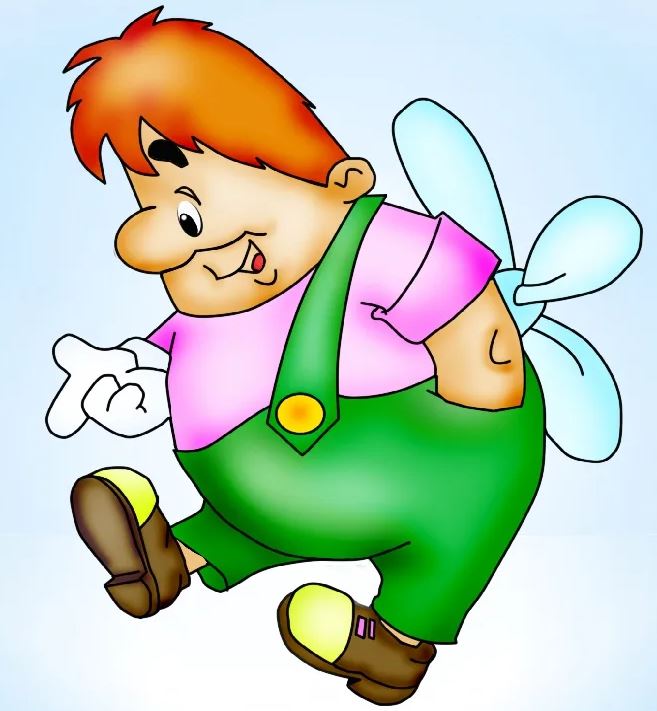 О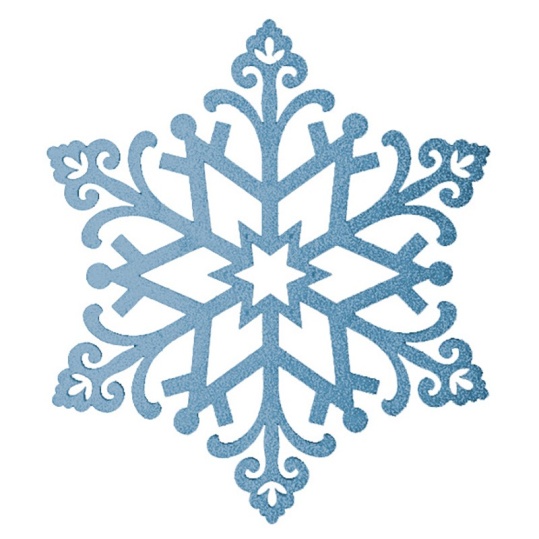 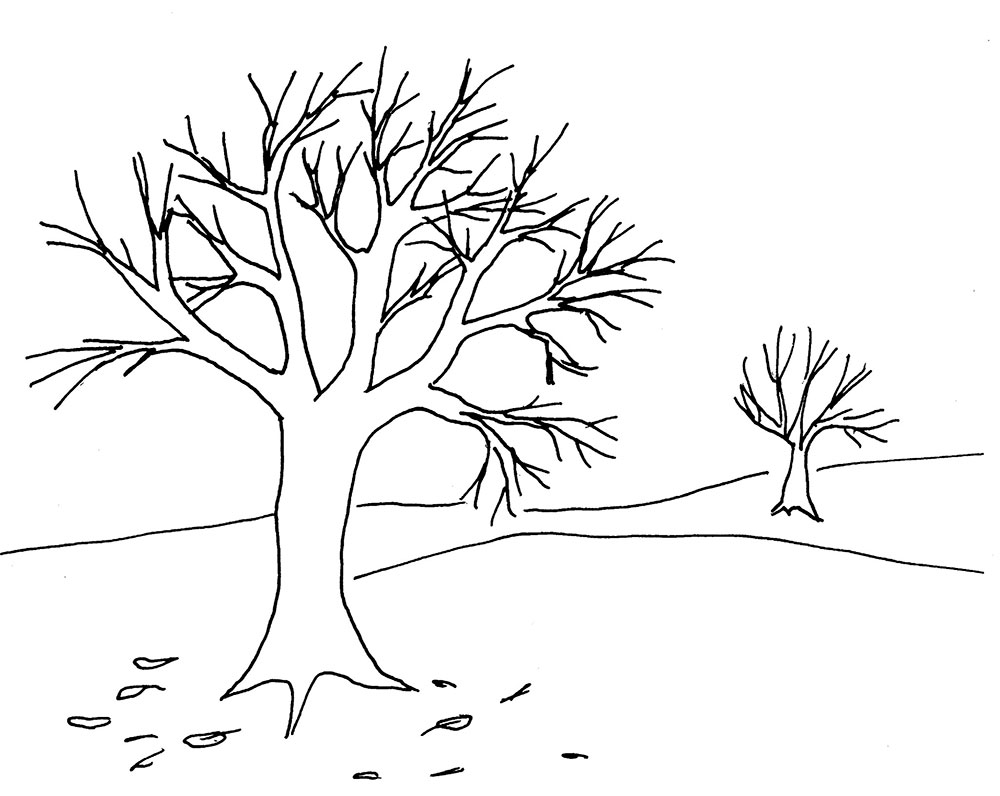 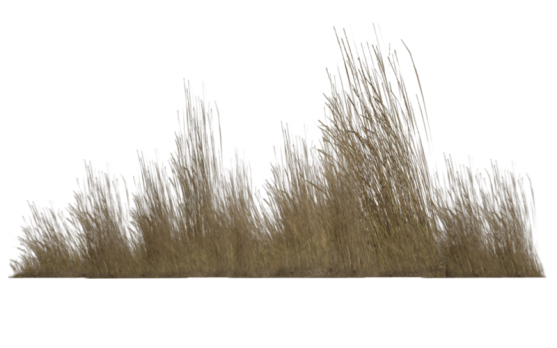 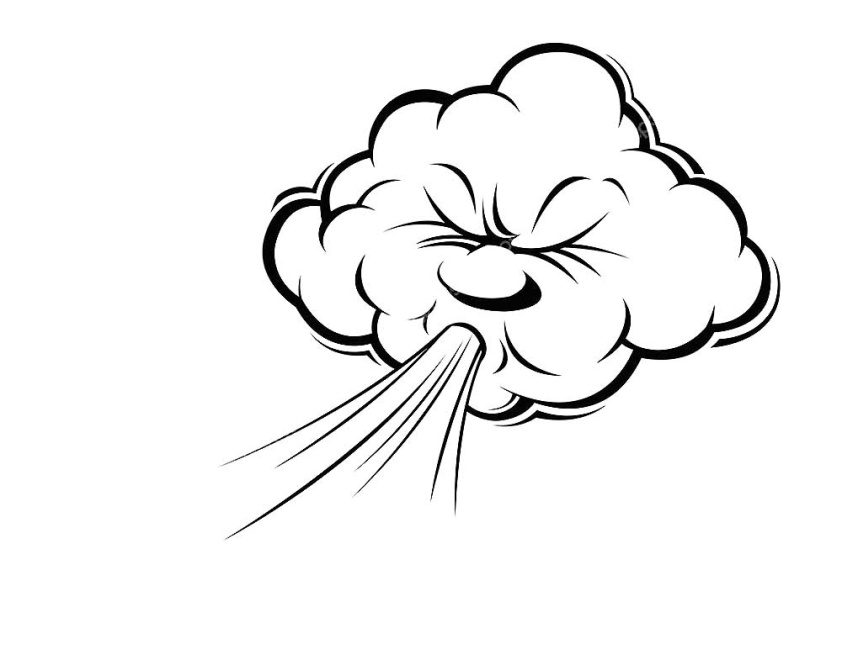 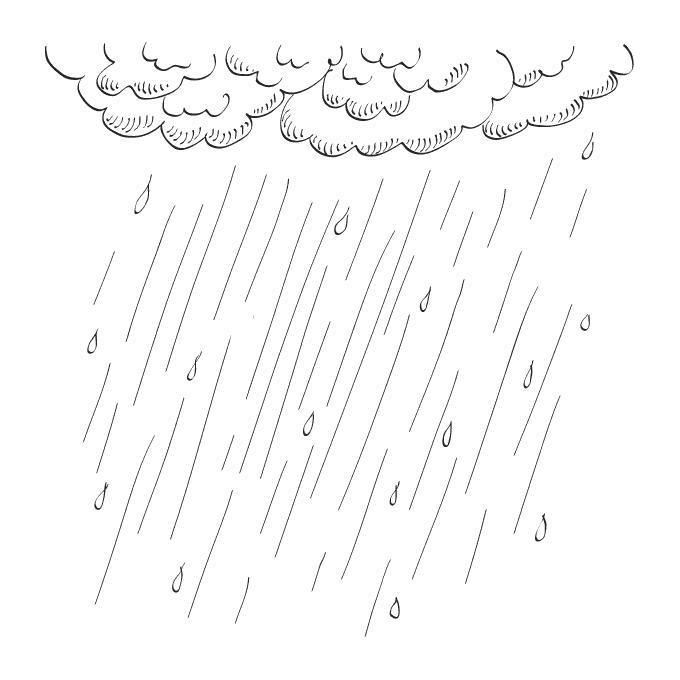 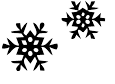 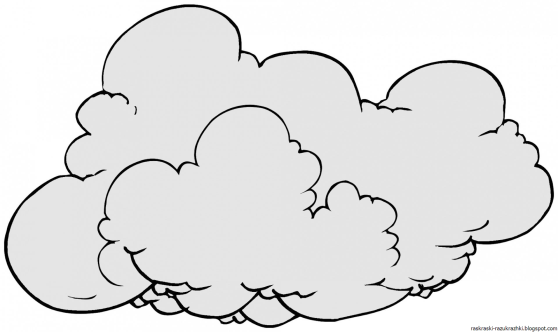 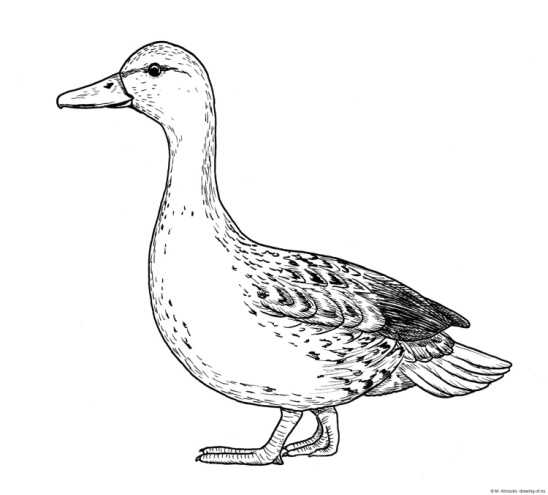 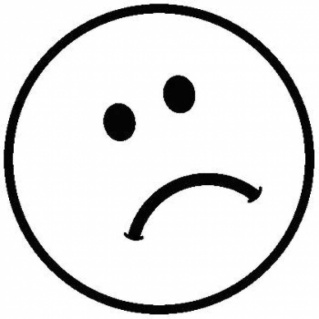 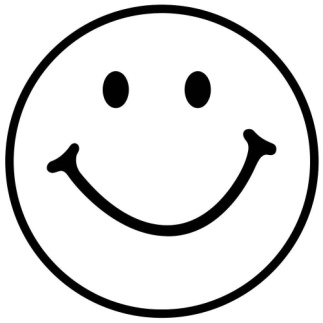 